Nr.9130/11.12.2020REFERAT DE APROBARE    la proiectul de hotarare privind stabilirea si sanctionarea unor contraventii prin legi, ordonante sau hotarari de GuvernAvând în vedere : necesitatea organizării şi desfăşurării în bune condiţii a activităţii edilitar-gospodăreşti, a păstrării ordinii și liniștii publice, a curăţeniei şi igienei publice, a protecției mediuliui, a întreţinerii terenurilor şi curţilor, a creșterii animalelor și a prevenirii incendiilor pe teritoriul comunei;având în vedere prevederile legale cuprinse în actele normative.Propun spre aprobare  Proiectul de hotărâre privind stabilirea şi sancţionarea faptelor care constituie contravenţii în domenii in care nu sunt stabilite prin legi, ordonante sau hotarari de Guvern, pe care îl consider oportun .Primar,Stănescu GheorgheJUDETUL PRAHOVAPRIMARIA COMUNEI GURA VITIOAREITel: 0244 / 285.067; Fax: 0244 / 285.300Adresa: str. Principala nr. 214E_mail: guravitioarei@prefecturaprahova.ro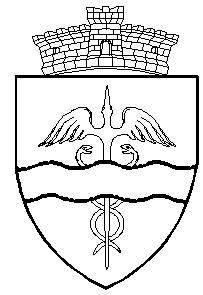 